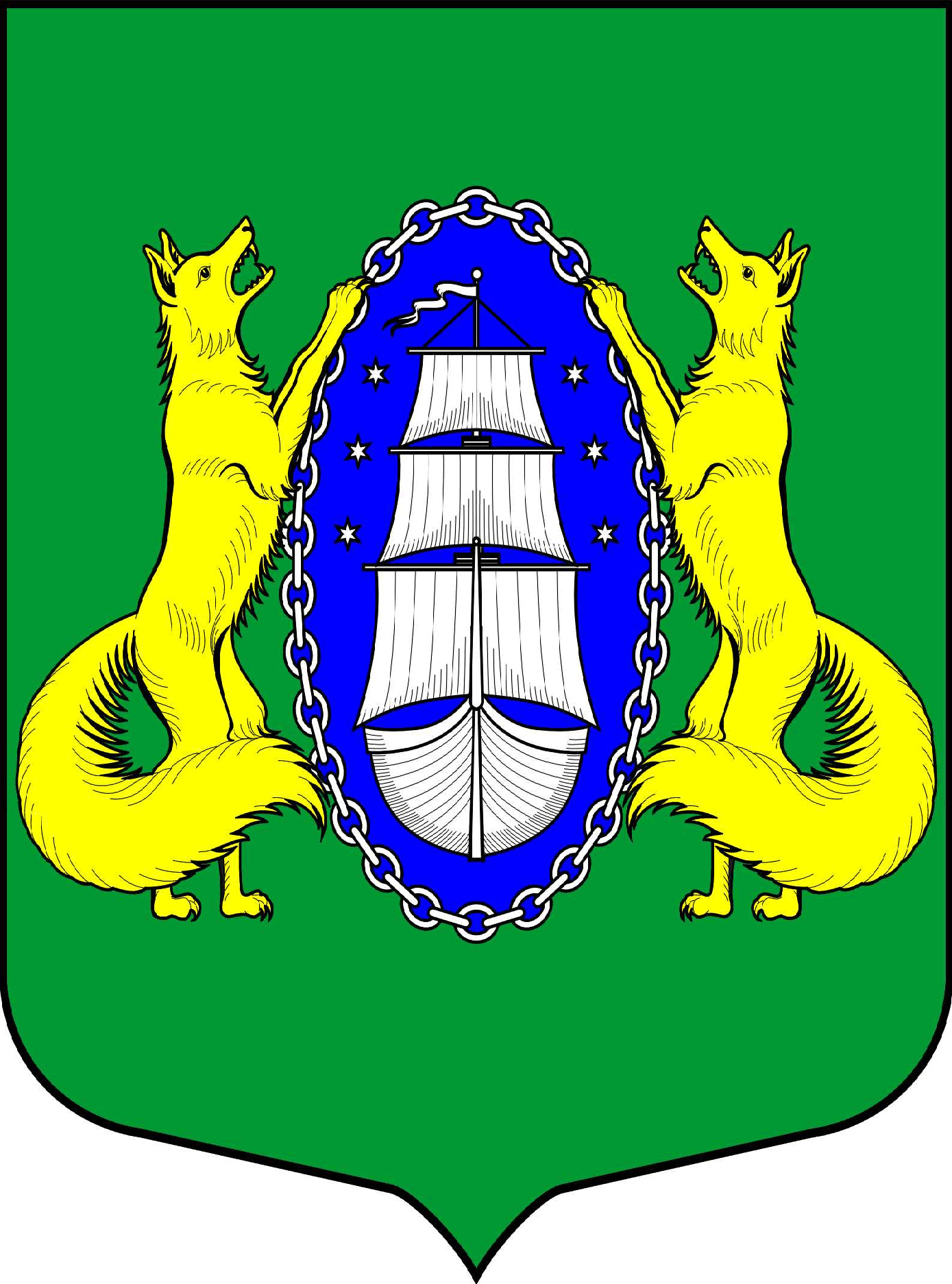 ВНУТРИГОРОДСКОЕ МУНИЦИПАЛЬНОЕ ОБРАЗОВАНИЕ ГОРОДА ФЕДЕРАЛЬНОГО ЗНАЧЕНИЯ САНКТ-ПЕТЕРБУРГА ПОСЕЛОК ЛИСИЙ НОСМЕСТНАЯ АДМИНИСТРАЦИЯПОСТАНОВЛЕНИЕПРОЕКТ«__» _______ 2022 г.                                                                                                       № ____Санкт-ПетербургО внесении изменений в постановление от 14.01.2020 № 01/1-п «Об утверждении Положения о системах оплаты труда работников муниципальных учреждений, финансируемых за счет средств бюджета муниципального образования поселок Лисий Нос» В соответствии с Бюджетным кодексом Российской Федерации, Федеральным законом от 06.10.2003 № 131-ФЗ «Об общих принципах организации местного самоуправления в Российской Федерации», Законом Санкт-Петербурга от 23.09.2009 № 420-79 «Об организации местного самоуправления в Санкт-Петербурге», руководствуясь Уставом внутригородского муниципального образования города федерального значения Санкт-Петербурга поселок Лисий Нос МЕСТНАЯ АДМИНИСТРАЦИЯ ПОСТАНОВЛЯЕТ:1. Внести в постановление от 14.01.2020 № 01/1-п «Об утверждении Положения о системах оплаты труда работников муниципальных учреждений, финансируемых за счет средств бюджета муниципального образования поселок Лисий Нос» следующие изменения:в приложении:а) пункт 10 изложить в следующей редакции:«10. К выплатам стимулирующего характера руководителей и работников муниципальных учреждений за счет средств местного бюджета относится:- доплата за напряженность и интенсивность;- премиальные выплаты по итогам работы за квартал (год).К выплатам стимулирующего характера относятся выплаты, направленные на стимулирование руководителя и работника муниципального учреждения к качественному результату труда, а также на поощрение за выполненную работу.Размеры доплаты и премии для руководителей муниципальных учреждений устанавливаются распоряжениями главы местной администрации внутригородского муниципального образования города федерального значения Санкт-Петербурга поселок Лисий Нос. Размеры доплаты и премии для работников муниципальных учреждений устанавливаются приказами руководителя муниципального учреждения. Премиальные выплаты по итогам работы за год выплачиваются исключительно за счет экономии фонда оплаты труда.»;б) пункт 11 изложить в следующей редакции:	«11. Фонд оплаты труда руководителей и работников муниципальных учреждений формируется исходя из объемов лимитов бюджетных обязательств местного бюджета. 	При формировании и утверждении фонда оплаты труда сверх суммы средств, направляемых для выплаты должностного оклада, устанавливаются следующие предельные нормативы на выплату:доплаты за напряженность и интенсивность – в размере шести должностных окладов;премиальных выплат по итогам работы за каждый квартал – в размере двух должностных окладов.»;в) пункт 12 исключить;г) в пункте 13 слова «МА МО пос. Лисий Нос» заменить словами «местной администрации внутригородского муниципального образования города федерального значения Санкт-Петербурга поселок Лисий Нос».2. Настоящее постановление вступает в силу c 1 января 2023 года.3. Контроль за исполнением настоящего постановления возложить на директора МКУ «Лисий Нос».Глава местной администрации                                                                         Л.В. Тремасова